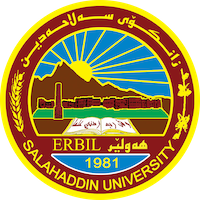 Academic Curriculum Vitae 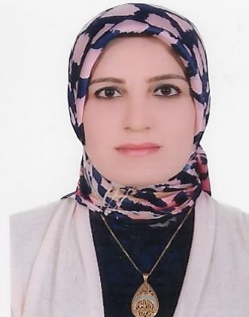  Personal Information:Full Name: Drakhshan Jalal HassanAcademic Title: Assistant ProfessorEmail: drakshan.Hassan@su.edu.krd.comMobile: 009647504902074Education:2000-2003: (BSc. in Statistics). Department of Statistic, College of Administration and Economic, University of Salahaddin – Erbil.2009-2011: (MSc. in Statistics). Department of Statistic, College of Administration and Economic, University of Salahaddin – Erbil.2019-2022: (Ph.D in Theoretical Statistics). The title of the thesis is (Application of Multi-Type Branching Process and Hidden Markov Chain on Patients Affected by Chemical Attack in Kurdistan Region). Department of Statistic, College of Administration and Economic, University of Salahaddin – Erbil.Employment:2004-2007: Teaching assistant in statistic department, College of Administration and Economic, University of Salahaddin – Erbil.2012-2017: Assistant Lecturer in statistic department, College of Administration and Economic, University of Salahaddin – Erbil.2018-2022: Lecturer in statistic department, College of Administration and Economic, University of Salahaddin – Erbil.2023: Assistant Professor in statistic department, College of Administration and Economic, University of Salahaddin – Erbil.Qualifications IT qualifications: Microsoft Word, Excel, PowerPoint, and SPSS.Languages qualifications: Kurdish- Reading, writing and speaking                                                     Arabic- Reading, writing and speaking                                                    English- Reading and Speaking Teaching experience:Teaching the subject Principle of Statistic 2012-2015 in Administration department, College of Administration and Economic, University of Salahaddin – Erbil.Teaching the subject Principle of Statistic 2015-2016 in Economic department, College of Administration and Economic, University of Salahaddin – Erbil.Teaching the subject Principle of Statistic 2016-2017 in Accounting department, College of Administration and Economic, University of Salahaddin – Erbil.Teaching the subject Operation Research 2017 until now in Statistic department, College of Administration and Economic, University of Salahaddin – Erbil.Teaching the subject Principle of Statistic and Operation Research 2019-2022 in Accounting department, College of Administration and Economic, at Bayan University.Research and publicationsBestun M. Abdul-Kareem, Drakhshan J. Hassan, Using the two type diseases branching process resulted by Chemical Weapon, Zanco Journal of Humanity Science, (2022), Vol. (26), NO. (2).Bestun M. Abdul-Kareem, Drakhshan J. Hassan, Apply the Hardy- Weinberg law and Markov Chain on Chemical attack in Kurdistan, Technology Reports of Kansai University, ISSN (04532198), 2021. درخشان جلال حسن ، كوثر سعيد طه، (التنبؤ بدرجات الحرارة العظمى و الصغرى بإستخدام نماذج السلاسل الزمنية لمحافظة أربيل) ، كوفارى ئةكاديمياى كوردى، عدد (43) ، 2019.كوثر سعيد طه ، درخشان جلال حسن، (استخدام أنموذج اللوجستي لدراسة أهم العوامل المؤثرة على مرض السكري حسب نوع المرض)، مجلة قةلاى زانست العلمية، المجلد (5) ، 2020. Drakhshan J. Hassan and Delshad S. Botani, Selection optimal queuing model to serve patients at C.T scan unit in Erbil teaching Hospital, Zanco Journal of Humanity Science. (2017).درخشان جلال حسن ، خديجة قادر سمايل ،( استخدام طرق تحليل متعدد المتغيرات لتحديد أهم العوامل المؤثرة على ظاهرة الغش لدى الطلاب) ، كوفارى ئةكاديمياى كوردى، عدد (39) ، 2017.Professional Social Network Accounts:https://scholar.google.co.uk/citations?view_op=new_articles&hl=ar&imq=drakhshan+jalal+hassan#